令和５年度秋季入学者選抜大阪府教育委員会受験上の配慮申請にあたって大阪府公立高等学校入学者選抜では、病気・負傷や障がいのある生徒、日本語指導が必要な帰国生徒・外国人生徒等に対して、申請に基づき審査し、承認した受験上の配慮を行っています。受験上の配慮を希望する場合は、配慮の内容及び申請方法を確認し、中学校を通じて申請してください。大阪府公立高等学校を所管する教育委員会は、申請された配慮事項を審査し、承認書により通知します。承認書の受領後は、記載事項をよく確認してください。志願先高等学校への出願時には、志願書に、承認書及び承認書とともに送付される申請書（写し）を添付して志願先高等学校長に提出してください。なお、志願先高等学校の決定後、中学校長は、障がいの状況、健康状態又は日本語の習得状況等について、本人及び保護者の同意を得たうえで、志願先高等学校長とあらかじめ連絡をとってください。受験上の配慮についての事前相談大阪府教育委員会では、受験上の配慮に関する事前相談を随時受け付けています。大阪府公立高等学校入学者選抜の受験上の配慮について、疑問点や分からないこと等があれば、配慮申請や志願先高等学校の申出の締切りにかかわらず、できるだけ早く中学校を所管する教育委員会を通じて問い合わせてください。（府立支援学校及び府立中学校（以下「府立支援学校」という。）及び国私立の中学校においては府教育委員会へ直接問い合わせてください。以下同じ。）配慮事項の申請時期配慮事項の申請及び志願先高等学校の申出			令和５年８月18日（金）第１　配慮事項についてⅠ　秋季入学者選抜における配慮事項配慮事項は、原則として、次のとおりとする。【別表１】教育委員会の審査が必要な配慮事項(1) 障がいのある生徒に対する配慮(2) 日本語指導が必要な帰国生徒等に対する配慮【別表２】高等学校長の判断による配慮事項なお、【別表１】及び【別表２】に示す配慮の申請にあたり疑義がある場合は、すみやかに中学校を所管する教育委員会に問い合わせること。【別表１】教育委員会の審査が必要な配慮事項Ⅰ 障がいのある生徒に対する配慮（様式701～703による申請）Ⅱ 日本語指導が必要な帰国生徒等に対する配慮（様式704～706による申請）【別表２】高等学校長の判断による配慮事項高等学校長から府教育委員会への報告について、「１　別室」は様式761を使用すること。第２　配慮事項の申請手続き等についてⅠ　教育委員会の審査が必要な配慮事項１　手続き(1) 【別表１】に示す受験上の配慮を希望する志願者は、「令和５年度大阪府公立高等学校秋季入学者選抜小論文配慮事項申請書」（様式701～706。以下「申請書」という。）により、中学校長に具申を願い出る。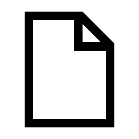 (2) 中学校長は、本人及び保護者と十分に協議し、申請書に対して具申し、中学校を所管する教育委員会に副申を願い出る。・日本語指導が必要な帰国生徒等に対する配慮を申請する場合には、帰国に係る状況を証明する書類（原則としてＡ４判とする。）を添付すること。また、添付書類は、状況を証明する箇所がわかるようにマーカー等で示すこと。なお、添付書類は日本語指導が必要な帰国生徒・外国人生徒入学者選抜に係る出願資格の申請と兼ねることができる。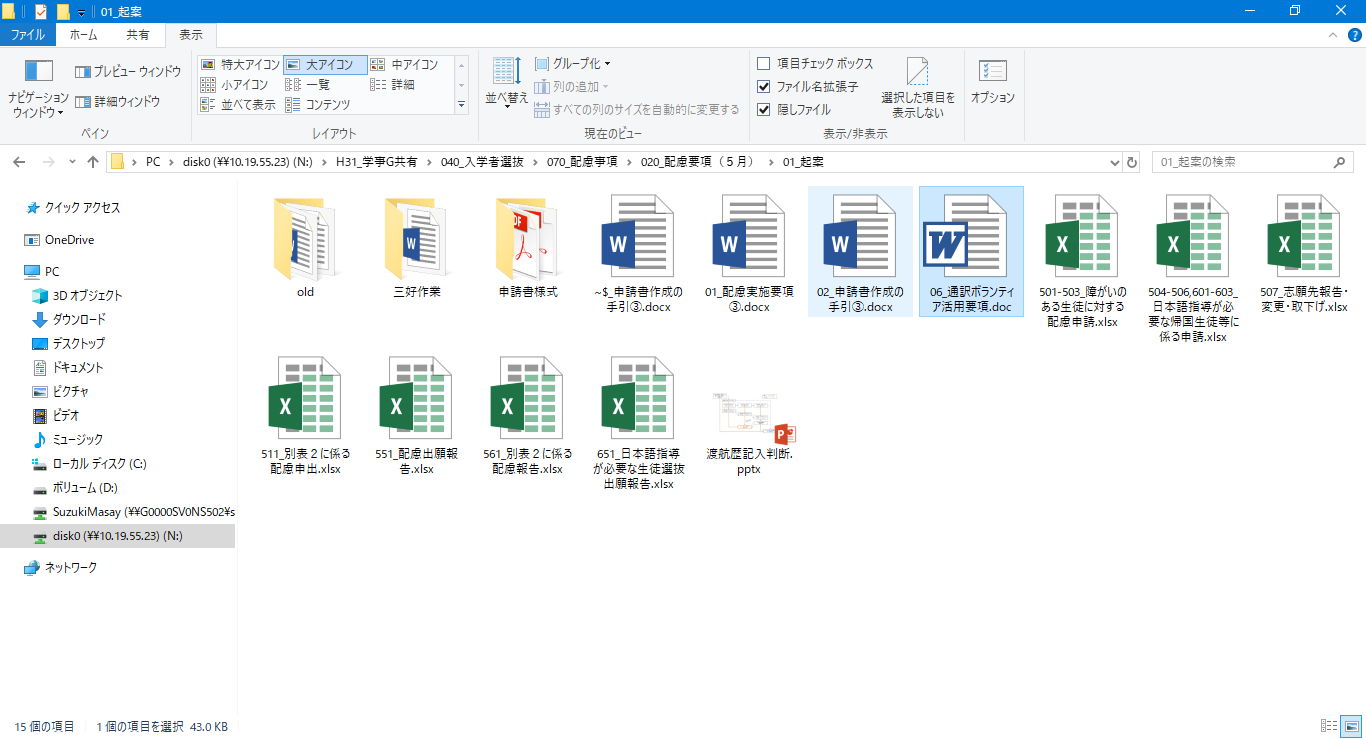 (3) 中学校を所管する教育委員会は、具申された申請書に対して副申し、８月18日（金）までに府教育委員会に提出する。・府立支援学校及び国私立の中学校等においては、中学校長が申請に対して具申し、原則として、８月18日（金）までに府教育委員会に提出する。・この際、申請書の電子データを提出する。なお、電子データには個人情報が含まれているため、すべてのファイルをフォルダにまとめzip形式で圧縮等し、必ずパスワードを設定すること。ただし、個別のファイルに対してパスワードは設定しないこと。・申請書（電子データ）のファイル名は、以下のとおりとすること。市町村教育委員会から提出する場合〇〇市_整理番号_学校名　　（例　大阪市_02_○○中）府立支援学校及び国私立中学校等から提出する場合整理番号_学校名　（例　01_〇〇中）・この期間に申請書を提出できなかった者について、府教育委員会が事情やむを得ないと認めた場合は、別に審査することがある。２　配慮事項の審査・承認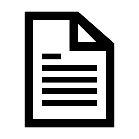 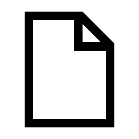 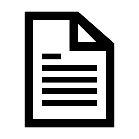 (1) 府教育委員会は、提出された申請書に基づき、秋季入学者選抜における配慮事項について、審査し、承認する。(2) 府教育委員会は、中学校を所管する教育委員会及び中学校長を通じて、志願者に審査の結果を通知し、承認書を交付する。その際、申請書（写し）を添付する。承認書には承認番号を記載する。Ⅱ　高等学校長の判断による配慮事項１　手続き(1) 【別表２】に示す受験上の配慮を希望する志願者は、中学校長を通じて、志願先高等学校長に願い出る。その際、「１　別室」は様式711により、８月29日（火）までに志願先高等学校長に文書で連絡する。(2) 志願先高等学校長は、【別表２】「１　別室」について、様式761により９月１日（金）までに府教育委員会に報告する。(3) なお、特別の事情により締切り期日を過ぎて連絡があった場合には、すみやかに(1)～(2)の手続きを行うこと。２　病院等における受験の申出(1) 志願者が、障がいの状況又は病気・けが等のため、病院等で受験することを希望する場合には、Ⅱの「１　手続き」により申請する。その際、中学校長は、志願先高等学校長に事前に状況等を連絡し、十分に協議する。(2) 中学校長は、医師と十分に協議し、病院等において検査室を設置できることを確認し、「受験しても差し支えない」という医師の承諾書等及び様式711を志願先高等学校長に提出する。Ⅲ　志願先高等学校について１　志願先高等学校の申出(1) 受験上の配慮が承認された志願者は、志願先高等学校名を中学校長に申し出る。(2) 中学校長は、中学校を所管する教育委員会に報告するとともに、障がいの状況、健康状態又は日本語の習得状況等について、本人及び保護者の同意を得たうえで、志願先高等学校長とあらかじめ連絡をとる。(3) 中学校を所管する教育委員会（府立支援学校及び国私立の中学校等においては中学校長）は、様式707により、府教育委員会に８月18日（金）までに電子メールで報告する。この際、電子データには個人情報が含まれているため、必ずパスワードを設定すること。(4) 府教育委員会は、受験上の配慮が承認された生徒について決定した配慮事項と生徒の状況をまとめ、当該高等学校長へ送付する。２　志願先高等学校の変更受験上の配慮が承認された志願者は、１により申し出た志願先高等学校を変更することができる。ただし、それによる出願期日及び出願時間の変更は行わない。また、出願後に志願先高等学校を変更することはできない。(1) 志願先高等学校の変更を希望する者は、変更後の志願先高等学校名を中学校長に申し出る。(2) 中学校長は、変更前及び変更後の志願先高等学校長に連絡するとともに、中学校を所管する教育委員会に報告する。(3) 中学校を所管する教育委員会（府立支援学校及び国私立の中学校等においては中学校長）は、府教育委員会にすみやかに電話で連絡するとともに、様式707の内容を変更し、出願の締切り時間までに電子メールで報告する。この際、電子データには個人情報が含まれているため、必ずパスワードを設定すること。(4) 府教育委員会は、変更前の志願先高等学校長には志願先変更（取下げ）があった旨を連絡し、変更後の志願先高等学校長には新たに志願する者の配慮事項を連絡する。Ⅳ　出願１　受験上の配慮が承認され、志願先高等学校を申し出た志願者は、出願の際、志願書に、承認書及び承認書とともに送付される申請書（写し）を添付して志願先高等学校長に提出する。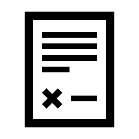 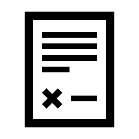 ・志願先高等学校長は、府教育委員会及び中学校長から配慮事項について事前の連絡のない生徒から出願があった場合は、府教育委員会及び中学校長に連絡すること。２　志願を受け付けた高等学校長は、出願締切り後、出願があった者について取りまとめ、府教育委員会に報告する。・この際の報告様式等は別に通知する。Ⅴ　配慮事項の取下げ１　入学者選抜の配慮事項の取下げを希望する者は、その理由と志願先高等学校名を中学校長に申し出る。２　中学校長は、志願先高等学校長に連絡するとともに、中学校を所管する教育委員会に文書により申し出る。３　当該中学校を所管する教育委員会（府立支援学校及び国私立の中学校等においては中学校長）は、府教育委員会に電話連絡するとともに、様式707を変更し、９月５日（火）までにすみやかに電子メールで報告する。４　府教育委員会は、連絡のあった志願者の配慮事項の取下げについて、志願先高等学校に連絡する。Ⅵ　提出先大阪府教育委員会　大阪府教育庁教育振興室高等学校課学事グループ電　話：06-6944-6887メール：kotogakko-g01@sbox.pref.osaka.lg.jp第３　受験上の配慮に係る取扱要領Ⅰ　小論文の時間の延長１　対象者　　　　　次の(1)又は(2)の者のうち、小論文の時間の延長が必要と認められる者。(1) 障がいのある者のうち、点字による教育を受けている者、強度の弱視者で良い方の眼の矯正視力が0.15未満の者、体幹の機能障がいにより座位を保つことができない者又は困難な者、両上肢機能障がいが著しい者、その他、障がい等の状況により、検査時間の延長を必要とする者。(2) 日本語指導が必要な帰国生徒等のうち、帰国又は入国後、原則として小学校第１学年以上の学年に編入学した者。２　小論文の実施(1) 検査場検査場は所定の検査室以外の室とする。(2) 検査時間等ア　小論文は、令和５年度大阪府公立高等学校入学者選抜実施要項の規定に基づくが、検査時間は、点字による受験者は規定した検査時間の1.5倍とし、それ以外の受験者は約1.3倍とする。イ　休憩時間の延長を希望する者については、検査を行う高等学校が、選抜業務等に支障をきたさない範囲内で延長を認める。休憩時間の短縮はできない。ウ　当日の時間割は別途通知する。(3) 監督者検査の監督者は、原則として、当該高等学校の教諭２名以上とする。(4) その他、小論文の実施の要領及び留意事項については、令和５年度大阪府公立高等学校入学者選抜実施細目秋季入学者選抜の定めるところによる。Ⅱ　点字による受験１　対象者点字による受験が必要と認められる者。２　小論文の実施(1) 検査場検査場は所定の検査室以外の室とし、検査の実施にあたって、高等学校長は事前に中学校長と協議し、適切な配慮を行う。(2) 携行品入学者選抜実施細目に定めるもののほかに、点字タイプライター、レイズライター、時報装置つき時計、その他教育委員会が認めたもの(3) 検査時間等ア　小論文は、令和５年度大阪府公立高等学校入学者選抜実施要項の規定に基づくが、小論文の時間は、規定した検査時間の1.5倍とする。イ　休憩時間の延長を希望する者については、検査を行う高等学校が、選抜業務等に支障をきたさない範囲内で延長を認める。休憩時間の短縮はできない。エ　検査等の時間割は別途通知する。(4) 監督者等監　督　者…原則として、当該高等学校の教諭２名以上とする。墨訳協力者…点字による解答を墨字にするために、府教育委員会が派遣した者とする。応　援　者…府教育委員会が派遣した者とする。(5) 問題についての質問には一切答えない。ただし、表記が不鮮明な箇所等については、監督者と応援者及び墨訳協力者が協議し答える。(6) その他、小論文の実施の要領及び留意事項については、令和５年度大阪府公立高等学校入学者選抜実施細目秋季入学者選抜の定めるところによる。３　答案の採点等について採点は、「採点資料」に基づいて採点基準を作成し、厳正公平に行う。墨訳協力者によって墨字になった当該受験者の解答を、当該高等学校の教諭が採点する。Ⅲ　代筆解答による受験１　対象者障がいの状況により、筆記することが不可能又は困難なため、代筆による解答が必要と認められる者。２　小論文の実施(1) 検査場検査場は所定の検査室以外の室とし、検査の実施にあたって、高等学校長は事前に中学校長と協議し、適切な配慮を行う。(2) 検査時間等ア　小論文の時間は、令和５年度大阪府公立高等学校入学者選抜実施要項の規定に基づくが、小論文の時間の延長の配慮を承認された者は、規定した検査時間の約1.3倍とする。イ　休憩時間の延長を希望する者については、検査を行う高等学校が、選抜業務等に支障をきたさない範囲内で延長を認める。休憩時間の短縮はできない。(3) 監督者等監督者…原則として、当該高等学校の教諭２名以上とする。教育委員会の立合いがある場合は、１名でもさしつかえない。監督者の内１名は代筆者を兼ねることができる。代筆者…原則として当該高等学校の教諭とする。ただし、府教育委員会が派遣した指導主事が行う場合がある。(4) 解答方法受験者には検査用紙、代筆者には受験者と同じ検査用紙を配付する。受験者は解答等を口述等で行う。Ⅳ　介助者の配置１　対象者障がいの状況により、受験に際して介助が必要と認められる者。２　小論文の実施(1) 検査場検査場は所定の検査室以外の室とし、検査の実施にあたって、高等学校長は事前に中学校長と協議し、適切な配慮を行う。(2) 検査時間等ア　小論文の時間は、令和５年度大阪府公立高等学校入学者選抜実施要項の規定に基づくが、小論文の時間の延長の配慮を承認された者は、点字による受験者は規定した検査時間の1.5倍とし、それ以外の受験者は約1.3倍とする。イ　休憩時間の延長を希望する者については、小論文を行う高等学校が、選抜業務等に支障をきたさない範囲内で延長を認める。休憩時間の短縮はできない。(3) 介助の内容検査室での介助、代筆解答の場合の意思伝達、代読など承認された内容。(4) 監督者等監督者…原則として、当該高等学校の教諭２名以上とする。教育委員会の立合いがある場合は、１名でもさしつかえない。代筆解答の配慮を実施する場合、監督者の内１名は代筆者を兼ねることができる。介助者…原則として、中学校教諭１名とし、府教育委員会が承認した者とする。Ⅴ　代読による介助１　対象者介助者の配置の中で、問題文の代読が必要と認められる者。２　小論文の実施(1) 検査場検査場は所定の検査室以外の室とし、検査の実施にあたって、高等学校長は事前に中学校長と協議し、適切な配慮を行う。(2) 事前の協議について中学校長は高等学校長に対して、あらかじめ代読の方法など介助の内容について、事前に十分に協議し高等学校長の了承を得ること。その際、高等学校長は、必要に応じて、府教育委員会と協議すること。(3) 検査時間等ア　小論文は、令和５年度大阪府公立高等学校入学者選抜実施要項の規定に基づくが、小論文の時間の延長の配慮を承認された者は、規定した検査時間の約1.3倍とする。イ　休憩時間の延長を希望する者については、検査を行う高等学校が、選抜業務等に支障をきたさない範囲内で延長を認める。休憩時間の短縮はできない。(4) 介助の内容受験者が問題を解答していく際に、代読による介助を行う者（以下「代読者」という。）は解答内容を誘導しない範囲で代読する。代読者が、承認された範囲を逸脱し、公正さを欠くと判断される場合は、高等学校長はすみやかに府教育委員会と連絡を取り、介助の中止を行うことができる。その際、高等学校長は、当該中学校長に対しても連絡をとることとする。（5）監督者等監　督　者…原則として、当該高等学校の教諭２名以上とする。府教育委員会の立合いがある場合は、１名でもさしつかえない。代筆解答の配慮を実施する場合、監督者の内１名は代筆者を兼ねることができる。代　読　者…府教育委員会の承認を受けた中学校の教諭とし、検査室には１名入ることができるものとする。意思伝達者…府教育委員会の承認を受けた中学校の教諭とし、検査室には１名入ることができるものとする。代読者と兼ねる。３　留意事項(1) 代読者が指示的に受験者を促すことはできない。(2) 代読者が小論文のテーマを読む速度は、適宜、緩急を取り混ぜても構わない。受験者が「もう一度読んでほしい。」などと意思表示をしたことに対して、受験者が求めた部分あるいは小論文のテーマの全体を再度読むことができる。また、代読者が読んでいる箇所がわかるように、受験者の問題用紙の紙面上で、指などで問題文をなぞりながら読み進むことはできる。ただし、代読者の判断で、同じ箇所を繰り返して読んだり、同じ箇所を指で示したりすることはできない。また、代読者が読む声の大きさや、読む際の抑揚について、顕著な差をつけることはできない。(3) 受験者の「どのように書けばいいのか。」「テーマの意味がよくわからない。」などという質問に対して代読者は答えることはできない。ただし、「今日は、入試だから、そういう質問には答えることはできない。」「もう一度、テーマを読もうか。」などと返すことはできる。また、「あなたの得意な○○について書けばいい。」というように、問題文に示されていることを超えて、指示的な内容を入れることはできない。(4) 受験者が緊張している様子などに対して、「頑張ってやろう。」「安心して解答しよう。」などと、適宜、励ましの言葉を掛けることはできる。ただし、「あと○○分だから急ぎましょう。」など受験者が尋ねていないことについて、指示を出すことはできない。(5) 介助者が、代読と意思伝達を行うことが承認されている場合で、代筆者が受験者の口述の解答を聴取することが困難であることを示した時には、介助者は受験者の意思伝達をすることができる。受験者が口述しない内容についての意思伝達はできない。【参考】　代筆者及び介助者（代読者）の配置例（別室）備考○第１時の検査時間前に監督者は次の注意事項を読み上げる。Ⅵ　辞書の持込み１　対象者日本語指導が必要な帰国生徒等に対する配慮において、小論文の時間の延長の配慮が承認された者のうち、辞書の持込みの受験が必要と認められる者。辞書の持込みの承認を受けた者が出願した際、受付者は、入学志願書の写真が貼付されている左側の空欄に「辞書１冊」あるいは「辞書２冊」と朱書する。２　小論文の実施(1) 検査場検査場は所定の検査室以外の室とし、検査の実施にあたって、高等学校長は事前に中学校長と協議し、適切な配慮を行う。(2) 検査時間等　小論文は、令和５年度大阪府公立高等学校入学者選抜実施要項の規定に基づくが、学力小論文の時間は規定した学力検査時間の約1.3倍とする。３　辞書(1) 希望する外国語の辞書について、日本語に対する当該外国語の訳が記載されているもの（１冊）の持込みを認める。当該外国語に対する日本語の訳が記載されている辞書の持込みを希望する者に対しては、その辞書の持込み（計２冊）を認める。(2) 辞書の表紙または裏表紙に名前を記入しておくこと。４　辞書の検査(1) 多部制単位制Ⅰ・Ⅱ部を志願する者の使用辞書は、検査の前日（土日祝を除く。）正午、定時制の課程は午後３時までに、中学校長が志願先高等学校長に届け出る。ただし、中学校長が認めた場合は、志願者が持参しても差し支えない。(2) 志願先高等学校長は、書込み等がないかどうかを検査し、受験に不適当と判断した場合は、直ちに当該中学校長に連絡し、差替え等を行わせる。５　辞書の引渡し志願先高等学校長は、検査のうえ適当と判断した辞書を、検査当日の第１時の検査用紙配付と同時に引き渡す。Ⅶ　検査用紙の変更１　対象者次の(1)又は(2)の者のうち、検査用紙の変更が必要と認められる者。(1) 障がい等の状況により、通常の検査用紙による解答が困難なため、拡大した検査用紙による受験または漢字にひらがなのルビを付した検査用紙による受験が必要であると認められる者(2) 日本語指導が必要な帰国生徒等に対する配慮において、小論文の時間の延長の配慮を承認された者のうち、漢字にひらがなのルビを付した検査用紙による受験が必要と認められる者。(3) 拡大した検査用紙の使用の承認を受けた者が出願した際、受付者は、入学志願書の写真が貼付されている左側の空欄に「拡大」と朱書きする。(4) ルビを付した検査用紙の使用の承認を受けた者が出願した際、受付者は、入学志願書の写真が貼付されている左側の空欄に「ルビ打ち」と朱書きする。２　小論文の実施(1) 検査場検査場は所定の検査室以外の室とし、検査の実施にあたって、高等学校長は事前に中学校長と協議し、適切な配慮を行う。(2) 検査時間等　小論文は、令和５年度大阪府公立高等学校入学者選抜実施要項の規定に基づくが、小論文の時間は規定した検査時間の約1.3倍とする。３　検査用紙の配付検査時間において、変更された検査用紙を、承認を受けた志願者に配付する。Ⅷ　自己申告書の代筆又は日本語以外の使用１　対象者(1) 障がいの状況により、筆記することが不可能又は困難なため、「代筆解答」が認められた者又は点字による受験が認められた者で、自己申告書の代筆が必要と認められる者。(2) 日本語指導が必要な帰国生徒等で、原則として、外国において継続して２年以上在留し、帰国後２年以内の者で、自己申告書の代筆が必要と認められる者。(3) (2)による自己申告書の代筆が不可能な者で、日本語以外を使用した自己申告書の作成が必要と認められる者。(4) 自己申告書の代筆の承認を受けた者が出願した際、受付者は、入学志願書の写真が貼付されている左側の空欄に「自己申告書の代筆」と朱書きする。(5) 自己申告書の日本語以外の使用の承認を受けた者が出願した際、受付者は、入学志願書の写真が貼付されている左側の空欄に「自己申告書の日本語以外の使用」と朱書きする。２　代筆者代筆者は、中学校の教員、保護者又はそれに準ずる者とする。３　日本語以外を使用した自己申告書に係る手続き(1) 日本語以外を使用した自己申告書の作成を承認された者は、定められた期日までに、府教育委員会に日本語以外で作成した自己申告書を提出する。(2) 提出された自己申告書を、府教育委員会において日本語へ翻訳し、厳封した後、承認者へ返却する。Ⅸ　別室の設定１　対象者(1) 【別表１】の教育委員会の審査が必要な配慮事項が認められた者のうち、別室による受験が必要と認められる者。(2) 【別表２】の高等学校長の判断による配慮事項のうち、当該高等学校長が別室による受験が必要と認めた者。２　小論文の実施(1) 検査場検査場は所定の検査室以外の室とし、検査の実施にあたって、高等学校長は事前に中学校長と協議し、適切な配慮を行う。(2) 検査時間等ア　小論文の時間は、令和５年度大阪府公立高等学校入学者選抜実施要項の規定に基づくが、小論文の時間の延長の配慮を承認された者は、点字による受験者は規定した検査時間の1.5倍とし、それ以外の受験者は約1.3倍とする。イ　休憩時間の延長を希望する者については、検査を行う高等学校が、選抜業務等に支障をきたさない範囲内で延長を認める。休憩時間の短縮はできない。(3) 監督者原則として、当該高等学校の教諭２名以上とする。３　中学校長等の別室受験願１(2) に該当する者がいる場合は、中学校長は様式711を提出する。志願者が、障がいの状況又は病気・けが等の理由により別室で受験を行う場合は、なるべく「受験しても差し支えない」という医師の承諾書等の提出を求める。ただし、病院での受験の場合は、「第２　配慮事項の申請手続き等について」の「Ⅱ　高等学校長の判断による配慮事項」の２の手続きを行うとともに、医師に対応してもらえるよう依頼しておく｡４　控室必要に応じて検査室の近くに付添者を待機させる部屋を設けてもよい。種類対象者内容受験室１　小論文の時間の延長(1) 点字による教育を受けている者(2) 強度の弱視者で、良い方の眼の矯正視力が0.15未満の者(3) 体幹の機能障がいにより座位を保つことができない者又は困難な者(4) 両上肢機能の障がいが著しい者(5) その他、障がい等の状況により、検査時間の延長を必要とする者(1) 規定した検査時間の1.5倍(2)(3)　　規定した検査時間の約1.3倍(4)　 (5)別室２　代筆解答障がいの状況により、筆記することが不可能又は困難な者(1) 代筆解答のみ(2) 代筆解答及び小論文の検査時間の延長（約1.3倍）別室２　代筆解答上記「代筆解答」を認められた者及び点字による受験が認められた者で、自己申告書の代筆を必要とする者自己申告書の代筆―３　介助者の配置　障がいの状況により、受験に際して介助を必要とする者(1) 介助のみ(2) 介助及び小論文の時間の延長（約1.3倍）（注）介助の内容は、別途、中学校と府教育委員会とで協議する。なお、介助者の配置は、検査室内に原則として中学校教諭を１名とする。別室４　検査用紙の変更(1) 点字による教育を受けている者(2) 障がい等の状況により、通常の検査用紙による解答が困難な者(1) 点字による検査用紙の使用(2) ア　拡大した検査用紙（原則Ｂ４判）の使用　　イ　漢字にひらがなのルビを付した検査用紙の使用原則として別室５　物品の持込み小論文の実施にあたって、実施細目により必ず携行するもの又は携行してもよいものと定めたもの以外の物品の持込みを必要とする者物品の持込み原則として別室種類対象者内容受験室１　小論文の時間の延長原則として、中国等から帰国した者又は外国籍を有する者で、小学校第１学年以上の学年に初めて編入学した者その他特別な事情がある者規定した検査時間の約1.3倍別室２　辞書の持込み上記「１ 小論文の時間の延長」を認められた日本語指導が必要な帰国生徒等で、左記２、３、４を必要とする者受験者が希望する外国語の辞書の持込みを２冊まで可能とする（例：日中辞典と中日辞典）｡別室３　検査用紙へのルビ打ち上記「１ 小論文の時間の延長」を認められた日本語指導が必要な帰国生徒等で、左記２、３、４を必要とする者小論文において、漢字にひらがなのルビを付した検査用紙を配付する。別室４　キーワードの外国語併記上記「１ 小論文の時間の延長」を認められた日本語指導が必要な帰国生徒等で、左記２、３、４を必要とする者小論文について、キーワードとなる語に受験者が希望する外国語を併記する。別室５　小論文における日本語以外の使用原則として、外国において継続して２年以上在留し、帰国後２年以内の者で、自己申告書の代筆を必要とする者小論文における日本語以外の使用別室６　自己申告書の代筆又は日本語以外の使用原則として、外国において継続して２年以上在留し、帰国後２年以内の者で、自己申告書の代筆を必要とする者(1) 自己申告書の代筆(2) 代筆が不可能な場合は、日本語以外で作成した自己申告書を令和５年８月29日（火）までに、府教育委員会に提出する。その後、志願者は日本語に翻訳し厳封された自己申告書を受け取り、出願時に志願先高等学校へ厳封された状態で提出する。―種類対象者内容様式１　別室　障がいの状況や病気等により所定の検査室において受験できない者（教育委員会の審査が必要な配慮事項に申請する者を除く。）(1) 別室による受験(2) 休憩時間の延長(1)の別室受験を認めた者で、特に必要と認められる者について、休憩時間を延長することも差し支えないが、あらかじめ設定された検査時間の変更や延長は行わない。休憩時間の延長を行う場合は高等学校長は府教育委員会に連絡すること。様式711２　座席の変更障がい等の状況により座席の変更等を必要とする者座席の変更――３　補聴器等　の使用補聴器等の使用を必要とする者補聴器等の使用――区分様式対象者障がいのある生徒に対する配慮701公立の中学校障がいのある生徒に対する配慮702府立支援学校、国私立の中学校等障がいのある生徒に対する配慮703ダイレクト日本語指導が必要な帰国生徒等に対する配慮704公立の中学校日本語指導が必要な帰国生徒等に対する配慮705府立支援学校、国私立の中学校等日本語指導が必要な帰国生徒等に対する配慮706ダイレクト